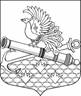 МЕСТНАЯ АДМИНИСТРАЦИЯМУНИЦИПАЛЬНОГО ОБРАЗОВАНИЯМУНИЦИПАЛЬНЫЙ ОКРУГ ОБУХОВСКИЙ2-й Рабфаковский пер.д. 2 , Санкт- Петербург, 192012 тел./факс (812) 362-91-20,E-mail: maobuhovskiy@pochtarf.ru ОКПО  46073883 ОГРН 1037825039207  ИНН/КПП 7811077127/781101001ПОСТАНОВЛЕНИЕ«10» ноября 2017 года	 		№ 68г. Санкт-Петербург«Об одобрении прогноза социально-экономического развития МО МО Обуховский на 2018 год и плановый период 2019 и 2020 годов»В соответствии со статьей 173 Бюджетного кодекса Российской Федерации, постановлением МА МО МО Обуховский от 22 февраля 2012 года «Об утверждении порядка разработки прогноза социально-экономического развития муниципального образования муниципальный округ Обуховский» и статьей 13 Положения о бюджетном процессе во внутригородском муниципальном образовании Санкт-Петербурга муниципальный округ Обуховский, местная администрация муниципального образования муниципальный округ ОбуховскийПОСТАНОВЛЯЕТ:Одобрить прогноз социально-экономического развития муниципального образования муниципальный округ Обуховский на 2018 год и плановый период 2019 и 2020 годов согласно Приложению и пояснительной записке к настоящему Постановлению.Контроль за исполнением настоящего Постановления оставляю за собой.Глава местной администрации                                	  		Семенов М.Е.ПриложениеОДОБРЕНпостановлением МА МО МО Обуховскийот «10» ноября 2017 г. № 68ПРОГНОЗсоциально-экономического развитиявнутригородского муниципального образования Санкт-Петербургамуниципальный округ Обуховскийна 2018 год и плановый период 2019 и 2020 годов	Прогноз социально-экономического развития Муниципального образования Муниципальный округ Обуховский на 2018 год разработан на основе анализа социально-экономического развития муниципального образования за 2016г., оценки социально-экономического развития территории до конца 2017 года, тенденций развития экономики и социальной сферы на планируемый финансовый 2018 год и плановый период 2019-2020гг.В течение года возможна корректировка сумм бюджетных назначений при наличии дополнительных поступлений в местный бюджет.          Благодаря накопленному опыту, кадровому составу, действующей нормативно-правовой базе органы местного самоуправления реализуют возложенные на них полномочия по решению вопросов местного значения.Пояснительная записка1. Основные цели и приоритеты социально-экономической политики	Основными задачами органов местного самоуправления в области социально-экономической политики на 2018 год является улучшение качества жизни населения муниципального образования муниципальный округ Обуховский: решение вопросов местного значения по таким направлениям, как благоустройство, отдых, оздоровление и спорт, работа с молодежью, повышение уровня безопасности, опека и попечительство. Для достижения указанных целей необходимо увеличить доходы местного бюджета; укрепить финансово-экономическую базу органов местного самоуправления; развить формы гражданского участия в деятельности органов местного самоуправления; активизировать работу по взаимодействию органов местного самоуправления и органов государственной власти; повысить эффективность работы органов местного самоуправления по решению вопросов местного значения.2. Закупка товаров, работ, услуг	Закупка осуществляется конкурентными способами или у единственного поставщика, в случаях, предусмотренных действующим законодательством (Федеральный закон «О контрактной системе в сфере закупок товаров, работ, услуг для обеспечения государственных и муниципальных нужд» № 44-ФЗ от 05.04.2013г., с изменениями и дополнениями).	Закупки в 2018 году на выполнение работ по комплексному благоустройству внутридворовых территорий, закупку и установку детского и спортивного оборудования, малых архитектурных форм, компенсационное озеленение, текущий ремонт придомовых территорий и дворовых территорий, включая проезды и въезды, пешеходные дорожки, путем проведения электронного аукциона и путем запросов котировок позволит добиться экономии бюджетных средств на 10-15%, которые будут направлены на производство дополнительных объемов работ или закупку товаров и услуг в соответствии с целевым назначением бюджетных средств.3. Благоустройство и озеленение территории муниципального образования	В рамках благоустройства и озеленения территории муниципального образования, Местной администрацией разрабатывается ведомственная муниципальная программа на основе бюджетных заявок депутатов и  жителей. Приоритетным направлением деятельности в 2018 году, как и в предыдущие годы, остается комплексное благоустройство территории (текущий ремонт и озеленение придомовых территорий дворов, включая проезды и въезды, пешеходные дорожки; уширение территорий дворов в целях организации дополнительных парковочных мест; установка и ремонт ограждений газонов, установка и содержание малых архитектурных форм, уличной мебели и хозяйственно-бытового оборудования; обустройство и содержание детских и спортивных площадок и т.п.)4. Опека и попечительствоПриемные семьиВ соответствии с Законом Санкт-Петербурга «О наделении органов местного самоуправления в Санкт-Петербурге отдельными государственными полномочиями Санкт-Петербурга по организации и осуществлению деятельности по опеке и попечительству, назначению и выплате денежных средств на содержание детей, находящихся под опекой (попечительством), и денежных средств на содержание детей, переданных на воспитание в приемные семьи, в Санкт-Петербурге» органам местного самоуправления в Санкт-Петербурге переданы отдельные государственные полномочия в сфере опеки и попечительства, для исполнения которых из бюджета Санкт-Петербурга будут предоставляться субвенции, объем которых определен в соответствии с единой Методикой расчета, утвержденной вышеуказанным Законом Санкт-Петербурга.Размер выплаты денежных средств на питание, приобретение одежды, обуви, мягкого инвентаря на детей, находящихся под опекой, в 2018 году составит 11 878 рублей ежемесячно на одного опекаемого ребенка.	В 2018 году продолжится работа органа опеки и попечительства:- по увеличению количества приемных семей. Выплаты родителям в 2018 году составят 11 138 руб. на одного ребенка.- по организации профилактических мероприятий по предотвращению безнадзорности  и правонарушений среди несовершеннолетних;-   по выявлению и устройству детей-сирот и детей, оставшихся без попечения родителей.  5. Исполнение расходных обязательств муниципального образования муниципального округ Обуховский	Одной из основных задач органов местного самоуправления в области социально-экономической политики на 2018 год является своевременное и в полном объеме исполнение определенных Законом Санкт-Петербурга «О бюджете Санкт-Петербурга на 2018 год и плановый период 2019-2020 годов» расходных обязательств, в том числе:Образование:          Организация и проведение работ по военно-патриотическому воспитанию граждан (мероприятий, посвященных дням воинской славы; выездные мероприятия на места боевой славы; участие в организации учебных сборов в окружном учебном центре п. Сертолово Всеволожского р-на и др.) Ожидаемыми результатами реализации мероприятий по военно-патриотическому воспитанию являются формирование у молодежи ценностных ориентиров, определяющих чувство любви к своему Отечеству и уважения к Вооруженным Силам России, повышение уровня социальной активности и ответственности молодых людей за участие в жизни государства, формирование навыков жизнеобеспечения в природных условиях и умений начальной физической подготовки.           2. Организация и проведение досуговых мероприятий для жителей муниципального образования:Создание условий для организации досуга детей и молодежи, способствующих профилактике правонарушений среди несовершеннолетних, формированию культурных и духовных ценностей. Планируется проведение тематических экскурсий с посещением парков, усадеб, музеев, выставочных залов, квестов, конкурсов; посещение зрелищных мероприятий (театр и т.п.).Культура:Организация и проведение местных и участие в организации и проведении городских праздничных и иных зрелищных мероприятий (Уличные гуляния; концерты; мероприятия, посвященные Дню Победы, Дню матери, Дню пожилых людей, Дню полного освобождения Ленинграда от фашистской блокады, Дню защитника Отечества, Международному женскому дню  и т.д.)         4. Иные расходные обязательства:  - организация и осуществление мероприятий по предупреждению чрезвычайных ситуаций и защиту населения от чрезвычайных ситуаций;- обеспечение деятельности средств массовой информации, опубликование правовых актов органов местного самоуправления и иной информации; издание справочной и информационной литературы.- участие во временном трудоустройстве отдельных категорий граждан;- организация подготовки, переподготовки и повышение квалификации выборных должностных лиц местного самоуправления, а также муниципальных служащих и работников муниципальных учреждений; - участие в профилактике  терроризма и экстремизма; - участие в профилактике дорожно-транспортного травматизма;- участие в мероприятиях по профилактике правонарушений и наркомании;- участие в реализации мероприятий по охране здоровья граждан от воздействия окружающего табачного дыма;- осуществление содействия развитию малого бизнеса;- организация мероприятий, направленных на укрепление межнационального и межконфессионального согласия.	В 2018 году органы местного самоуправления должны будут так же продолжать принимать участие в решении следующих вопросов местного значения, предусмотренных статьей 10 Закона Санкт-Петербурга  «Об организации местного самоуправления в Санкт-Петербурге»: консультировать, информировать и оказывать содействие жителям по вопросам создания товариществ собственников жилья и др.6. Финансы       В 2018г. бюджет муниципального образования будет способен обеспечить финансирование расходных обязательств в соответствии с целевыми муниципальными программами. 7. Политический аспект	Местное самоуправление является одной их форм народовластия. Конституция РФ закрепляет самостоятельность местной власти, не зависимой от органов государственной власти при решении вопросов местного значения. Вместе с тем, поскольку публичная власть Российской Федерации представляет собой единый механизм, то даже самостоятельные уровни власти осуществляют свою деятельность во взаимодействии друг с другом. Оптимизация взаимодействия государственной и муниципальной власти является одной из наиболее важных в рамках проводимой административной реформы. Одним из этапов административной реформы стало принятие Федерального закона от 06.10.2003г. № 131-ФЗ «Об общих принципах организации местного самоуправления в Российской Федерации». Целями данного этапа являются обеспечение политической и экономической самостоятельности муниципальных органов власти в решении вопросов местного значения, повышение ответственности должностных лиц и органов местного самоуправления за ненадлежащее исполнение полномочий в рамках их компетенции, усиление государственного контроля за законностью, соблюдением прав и свобод граждан. В этих целях предпринимается -  значительно модифицировать существующую территориальную организацию местного самоуправления, четко разграничить полномочия и предметы ведения между субъектами Российской Федерации и муниципальными образованиями, создать основы правового регулирования органов местного самоуправления и отдельных государственных полномочий, осуществляемых органами местного самоуправления.Заключение	Основными принципами деятельности органов местного самоуправления являются:- компетентность, профессионализм и строгая ответственность исполнителей за планируемые и осуществляемые действия по реализации в полном объеме местного бюджета;- реальность решений соответствующих проблем в новых условиях, с учетом меняющегося законодательства Российской Федерации и г. Санкт-Петербурга, имеющихся бюджетных и других ресурсных ограничений;- активная социальная направленность с ориентацией на повышение качества жизни населения внутригородского муниципального образования Санкт-Петербурга муниципальный округ Обуховский.Главный специалист		 Маркиянова С.В.№ п/пПоказатели2016г.отчет2017г.оценка2018г.прогноз2019г.прогноз2020г.прогноз1Численность населения муниципального образования (тыс. чел)49 89150 42550 98051 45851 9892Доходы местного бюджета (млн. руб.)102 315,291 650,895 906,398 618,4102 284,93Индекс потребительских цен к предыдущему году (%)105,9105,7105,6105,5105,44Расходы на содержание органов  местного самоуправления (млн. руб.)16 538,816 574,718 151,018 349,120 535,75Проведение выборов1000,10,00,02 000,00,06Резервный фонд (тыс.руб.)30,00,030,030,030,07Другие общегосударственные вопросы (тыс.руб.)182,8167,0175,0189,0217,08Расходы на мероприятия по проведению подготовки и обучения неработающего населения способам защиты и действиям в чрезвычайных ситуациях (тыс.руб.)178,290,067,775,484,09Расходы на выполнение мероприятий для организации и финансировании временного трудоустройства несовершеннолетних от 14 до 18 лет в свободное от учебы время, временного трудоустройства безработных граждан, испытывающих трудности в работе; на содействие развитию малого бизнеса (тыс.руб.)157,2157,1190,0220,0296,010Расходы на выполнение мероприятий по благоустройству территории МО МО Обуховский (тыс.руб.)56 578,047 262,047 446,047 499,048 988,011Расходы на подготовку, переподготовку и повышение квалификации выборных должностных лиц местного самоуправления, а также муниципальных служащих и работников муниципальных учреждений (тыс.руб.)160,5115,5180,5154,0219,512Расходы на проведение мероприятий по военно-патриотическому воспитанию молодежи, организации и проведении досуговых мероприятий для детей и подростков; профилактике терроризма и экстремизма, правонарушений и наркомании, детского дорожного травматизма; охране граждан от воздействия окружающего табачного дыма и последствий потребления табака на территории, развитие малого бизнеса, мероприятий по участию в создании условий для реализации мер, направленных на укрепление межнационального и межконфессионального согласия (тыс.руб.)1 190,01 117,51 040,51 079,71 221,013Расходы на организацию и проведение местных и участие в организации и проведении городских праздничных и иных зрелищных мероприятиях (тыс.руб.)16 000,013 471,514 246,114 102,514 908,414Расходы на предоставление доплат к пенсии лицам, замещавшим муниципальные должности и должности муниципальной службы (тыс.руб.)405,0834,61227,41227,41227,415Объем бюджетных ассигнований, направляемых на исполнение государственных полномочий Санкт-Петербурга по организации и осуществлению деятельности по опеке и попечительству (тыс.руб.)10 052,811 011,512 320,412 813,113 507,216Объем бюджетных ассигнований, направляемых на исполнение государственных полномочий Санкт-Петербурга по составлению протоколов об административных правонарушениях (тыс.руб.)6,06,56,97,37,717Расходы на создание условий для развития на территории муниципального образования массовой физической культуры и спорта (тыс.руб.)450,0325,0198,0215,0269,018Расходы на периодические издания, учрежденные представительными органами местного самоуправления (тыс.руб.)550,0517,9626,8656,9774,0ИТОГО РАСХОДЫ (тыс.руб.)103 479,491 650,895 906,398 618,4102 284,9Дефицит/профицит  (-/+)-1 164,20,00,00,00,0